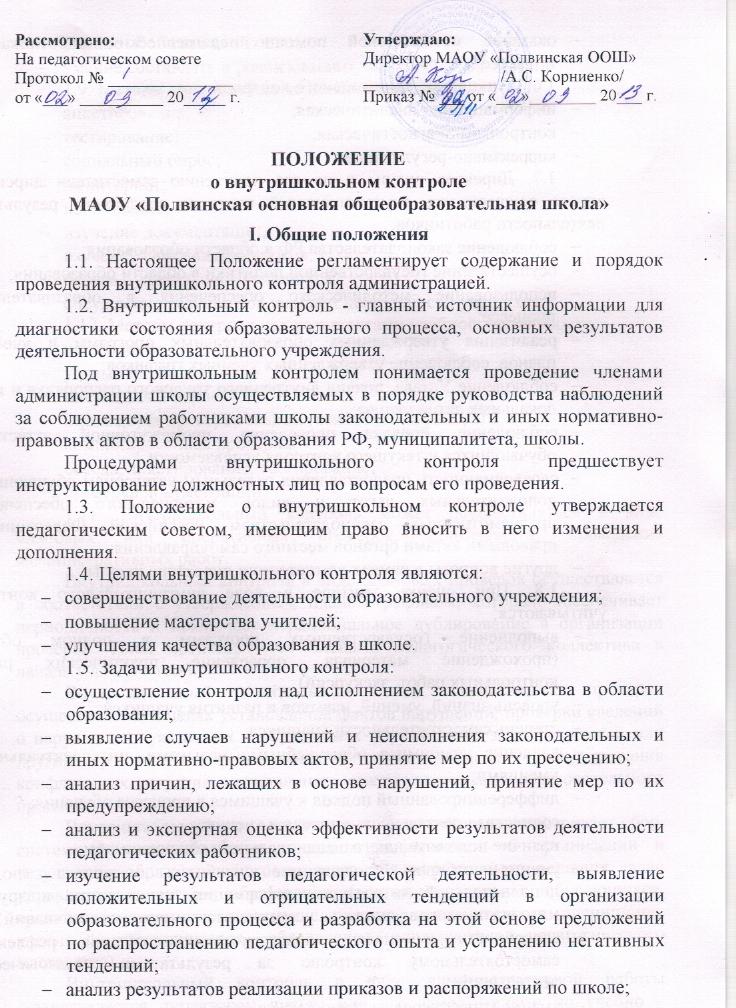 оказание методической помощи педагогическим работникам в процессе контроля.1.6. Функции внутришкольного контроля:информационно-аналитическая;контрольно-диагностическая;коррективно-регулятивная.1.7. Директор школы и по его поручению заместители директора вправе осуществлять внутришкольный контроль следующих результатов деятельности работников:соблюдение законодательства РФ в области образования;осуществление государственной политики в области образования;использование методического обеспечения в образовательном процессе;реализация утвержденных образовательных программ и учебных планов, соблюдение утвержденных учебных графиков;соблюдение Устава, правил внутреннего трудового распорядка и иных локальных актов школы;соблюдение порядка проведения промежуточной аттестации обучающихся и текущего контроля успеваемости;своевременность предоставления отдельным категориям обучающихся дополнительных льгот и видов материального обеспечения, предусмотренных законодательством Российской Федерации и правовыми актами органов местного самоуправления;другие вопросы в рамках компетенции директора школы.1.8. При оценке учителя в ходе внутришкольного контроля учитываются:выполнение государственных программ в полном объеме (прохождение материала, проведение практических работ, контрольных работ, экскурсий)уровень знаний, умений, навыков и развития учащихся;степень самостоятельности учащихся;владение учащимися общеучебными навыками, интеллектуальными умениями;дифференцированный подход к учащимся в процессе обучения;совместная деятельность учителя и ученика;наличие положительного эмоционального микроклимата;умение отбирать содержимое учебного материала (подбор дополнительной литературы, информации, иллюстраций и другого материала, направленного на усвоение учащимися системы знаний);способность к анализу педагогических ситуаций, рефлексии, самостоятельному контролю за результатами педагогической деятельности;умение корректировать свою деятельность;умение обобщать свой опыт;умение составлять и реализовывать план своего развития.1.9. Методы контроля над деятельностью учителя:анкетирование;тестирование;социальный опрос;мониторинг;наблюдение;изучение документации;изучение самоанализа уроков;беседа о деятельности учащихся;обсуждение результатов учебной деятельности учащихся.1.10. Методы контроля над результатами учебной деятельности:наблюдение;устный опрос;письменный опрос;письменная проверка знаний (контрольная работа)комбинированная проверка;беседа, анкетирование, тестирование;проверка документации.1.11. Внутришкольный контроль может осуществляться в виде плановых или оперативных проверок, мониторинга, проведения административных работ.Внутришкольный контроль в виде плановых проверок осуществляется в соответствии с утвержденным планом-графиком, который обеспечивает периодичность и исключает нерациональное дублирование в организации проверок. План представляется членами педагогического коллектива в начале учебного года.Внутришкольный контроль в виде оперативных проверок осуществляется в целях установления фактов нарушений, проверки сведений о нарушениях, указанных в обращениях обучающихся и их родителей или других граждан и организаций, а также в целях урегулирования конфликтных ситуаций в отношениях между участниками образовательного процесса.Внутришкольный контроль в виде мониторинга предусматривает сбор, системный учет, обработку и анализ информации об организации и результатах образовательного процесса для эффективного решения задач управления качеством образования (состояние здоровья обучающихся, организация питания, выполнение режима, исполнительная дисциплина, учебно - методическое обеспечение, диагностика педагогического мастерства) Внутришкольный контроль в виде административной работы осуществляется директором школы или его заместителями по учебно – воспитательной работе с целью проверки успешности обучения в рамках текущего контроля успеваемости и с целью промежуточной аттестации обучающихся.1.12. Виды  внутришкольного контроля:предварительный – предварительное знакомство;текущий – непосредственное наблюдение за учебно-воспитательным процессом; итоговый – изучение результатов работы школы и педагогов за четверть, полугодие, учебный год.1.13. Формы внутришкольного контроля:персональный;тематический;классно-обобщающий;комплексный.1.14. Правила внутришкольного контроля:- внутришкольный контроль осуществляет директор школы или по его поручению заместители по учебно-воспитательной работе, другие специалисты;- в качестве экспертов к участию во внутришкольном контроле могут привлекаться сторонние (компетентные) организации и отдельные специалисты;- директор издает приказ (указание) о сроках и теме предстоящей проверке, устанавливает срок предоставления итоговых материалов, план – задание;- план-задание определяет вопросы конкретной проверки и должно обеспечить достаточную информированность и сравнимость результатов внутришкольного контроля для подготовки итогового документа по отдельным разделам деятельности школы или должностного лица;- продолжительность тематических или комплексных проверок не должна превышать 5 - 10 дней с посещением не более 5 уроков, занятий и других мероприятий;- эксперты имеют право запрашивать необходимую информацию, изучать документацию, относящуюся к предмету внутришкольного контроля;- при обнаружении в ходе внутришкольного контроля нарушений законодательства РФ в области образования, о них сообщается директору школы;- при проведении планового контроля не требуется дополнительного предупреждения учителя, если в месячном плане указаны сроки контроля. В экспертных случаях директор и его заместители по учебно-воспитательной работе могут посещать уроки учителей школы без предварительного предупреждения;- при проведении оперативных проверок педагогический работник предупреждается не менее чем за 1 день до посещения уроков;- в экстренных  случаях педагогический работник предупреждается не менее чем за 1 день до посещения уроков (экстренным случаем считается письменная жалоба на нарушения прав ребенка, законодательства об образовании).1.15.  Основания для внутришкольного контроля:заявление педагогического работника на аттестацию;плановый контроль;проверка состояния дел для подготовки управленческих решений;обращений физических и юридических лиц по поводу нарушений в области образования.1.16. Результаты внутришкольного контроля оформляются в виде аналитической справки, справки о результатах внутришкольного контроля, доклада о состоянии дел по проверяемому вопросу или иной формы, установленной в школе. итоговый материал должен содержать констатацию фактов, выводы и , при необходимости,  предложения. Информация о результатах доводится до работников школы в течение семи дней с момента завершения проверки.Педагогические работники после ознакомления с результатами внутришкольного контроля должны поставить подпись под итоговым материалом, удостоверяющую то, что они поставлены в известность о результатах внутришкольного контроля.При этом они вправе сделать запись в итоговом материале о несогласии с результатами контроля в целом или по отдельным фактам и выводам и обратиться в конфликтную комиссию профкома школы или вышестоящие органы управления образованием. По итогам внутришкольного контроля в зависимости от его формы, целей и задач, а также с учетом реального положения дел:- проводятся заседания педагогического или методического советов, производственные совещания, рабочие совещания с педагогическим составом;- сделанные замечания и предложения фиксируются в документации согласно номенклатуре дел школы;- результаты внутришкольного контроля могут учитываться при проведении аттестации педагогических работников, но не являются основанием для заключения экспертной группы.1.17. Директор школы по результатам внутришкольного контроля принимает следующие решения:-  об издании соответствующего приказа;- об обсуждении итоговых материалов внутришкольного контроля коллегиальным органом;- о проведении повторного контроля с привлечением определенных специалистов (экспертов);- о привлечении к дисциплинарной ответственности должностных лиц;- о поощрении работников;- иные решения в пределах своей компетенции.1.18. О результатах проверки сведений, изложенных в обращениях обучающихся, их родителей, а также в обращениях и запросах других граждан и организаций, им сообщается в установленном порядке и в установленные сроки.II. Личностно-профессиональный контроль.2.1. Личностно-профессиональный контроль предполагает изучение и анализ педагогической деятельности отдельного учителя.2.2. В ходе персонального контроля руководитель изучает:- уровень  знаний учителем современных достижений педагогической и психологической науки, профессиональное мастерство учителя;- уровень овладения учителем технологиями развивающего обучения, наиболее эффективными формами, методами и приемами обучения;- результаты работы учителя и пути их достижения;- способы повышения профессиональной квалификации учителя.2.3.  При осуществлении персонального контроля руководитель имеет право:- знакомиться с документацией  в соответствии с функциональными обязанностями, рабочими программами (тематическим планированием, которое составляется учителем на учебный год, рассматривается и утверждается на заседании методического объединения и может корректироваться в процессе работы), поурочными планами, классными журналами, дневниками и тетрадями учащихся, протоколами родительских собраний, планами воспитательной работы, аналитическими материалами учителя;- изучать практическую деятельность педагогических работников школы через посещение и анализ уроков, внеклассных мероприятий, занятий кружков, факультативов, секций;- проводить экспертизу педагогической деятельности;- проводить мониторинг образовательного процесса с последующим анализом полученной информации;- организовывать социологические, психологические, педагогические исследования: анкетирование, тестирование учащихся, родителей, учителей;- делать выводы и принимать управленческие решения.2.4. Проверяемый педагогический работник имеет право:- знать сроки  контроля и критерии оценки его деятельности;- знать цель, содержание, виды, формы и методы контроля;- своевременно знакомиться с выводами и рекомендациями администрации;- обратиться в конфликтную комиссию профкома школы или вышестоящие органы управления образованием при несогласии с результатами контроля.2.5. По результатам персонального контроля деятельности учителя оформляется справка.III. Тематический контроль.3.1. тематический контроль проводится по отдельным проблемам деятельности школы.3.2. Содержание тематического контроля может включать вопросы индивидуализации, дифференциации, коррекции обучения, устранения перегрузки учащихся, уровня сформированности общеучебных умений и навыков, активизации познавательной деятельности обучающихся и другие вопросы.3.3. Тематический контроль направлен не только на изучении фактического состояния дел по конкретному вопросу, но и на внедрение в существующую практику технологии развивающего обучения новых форм и методов работы, опыта мастеров педагогического труда.3.4. Темы контроля определяются в соответствии с Программой развития школы, проблемно ориентированным анализом работы школы по итогам учебного года, основными тенденциями развития образования в городе, регионе, стране.3.5. Члены педагогического коллектива должны быть ознакомлены с темами, сроками, целями, формами и методами контроля в соответствии с планом работы школы.3.6. В ходе тематического контроля:- проводятся тематические исследования (анкетирование, тестирование);- осуществляется анализ практической деятельности учителя, классного воспитателя, классного руководителя, руководителей кружков и секций, учащихся,  посещения уроков, внеклассных  мероприятий, занятий кружков, секций; проводится анализ школьной и классной документации.3.7. Результаты тематического  контроля оформляются в виде заключения или справки.3.8. педагогический коллектив знакомится с результатами тематического контроля на заседаниях педсоветов, совещаниях при директоре или заместителях.3.9.  По результатам тематического контроля принимаются меры, направленные на совершенствование учебно-воспитательного процесса и повышение качества знаний, уровня воспитанности и развития учащихся.3.10. Результаты тематического контроля нескольких педагогов могут быть оформлены одним документом.IV. Классно- обобщающий контроль.4.1. Классно-обобщающий контроль осуществляется в конкретном классе.4.2. Классно-обобщающий контроль направлен на получение информации о состоянии образовательного процесса в том или ином классе.4.3. В ходе классно-обобщающего контроля руководитель изучает весь комплекс учебно-воспитательной работы в отдельном классе или классах:- деятельность всех учителей;- включение учащихся в познавательную деятельность;- привитие интереса к знаниям;- стимулирование потребности в самообразовании, самоанализе, самосовершенствовании, самоуправлении;- сотрудничество учителя и учащихся;- социально–психологический климат в классном коллективе.4.4. Классы для проведения классно-обобщающего контроля определяются по результатам проблемно ориентированного анализа по итогам учебного года полугодия или четверти.4.5. Продолжительность классно-обобщающего контроля определяется необходимой глубиной изучения состояния дел в соответствии с выявленными проблемами.4.6. Члены педагогического коллектива предварительно знакомятся с объектами, сроком, целями, формами и методами классно-обобщающего контроля в соответствии с планом работы школы.4.7. По результатам классно – обобщающего контроля проводятся педсоветы, совещания при директоре или его заместителях, классные часы, родительские собрания.V. Комплексный контроль.5.1.Комплексный контроль проводится с целью получения полной информации о состоянии образовательного процесса в школе в целом или по конкретной проблеме5.2. Для проведения комплексного контроля создается группа под руководством одного из членов администрации, состоящая из членов администрации образовательного учреждения, руководителей методических объединений, эффективно работающих учителей школы. Для работы в составе данной группы администрация  может привлекать  лучших учителей других школ, инспекторов и  методистов городского Управления образованием.5.3. Члены группы должны четко определить цели, задачи, разработать план проверки, распределить обязанности между собой.5.4. Перед каждым проверяющим ставится конкретная задача, устанавливаются сроки и формы обобщения итогов комплексной проверки.5.5. Члены педагогического коллектива знакомятся с целями, задачами, планом проведения комплексной проверки в соответствии с планом работы школы, но не менее чем за месяц до  ее начала.5.6.  По результатам комплексной проверки готовится справка, на основании которой директором школы издается приказ (контроль за исполнением которого возлагается на одного из членов администрации) и проводится заседание педагогического совета или совещание при директоре или его заместителях.5.7. При получении положительных результатов данный приказ снимается с контроля.